Отчёт за февраль месяц группы «Полянка»В феврале месяце мы работали над четырьмя  основными темами: «Путешествие на Юг», «Кто в море живёт , что по морю плывёт?», «Про храбрых и отважных», «Про самых любимых».«Путешествие на Юг»В группе была организована тематическая выставка: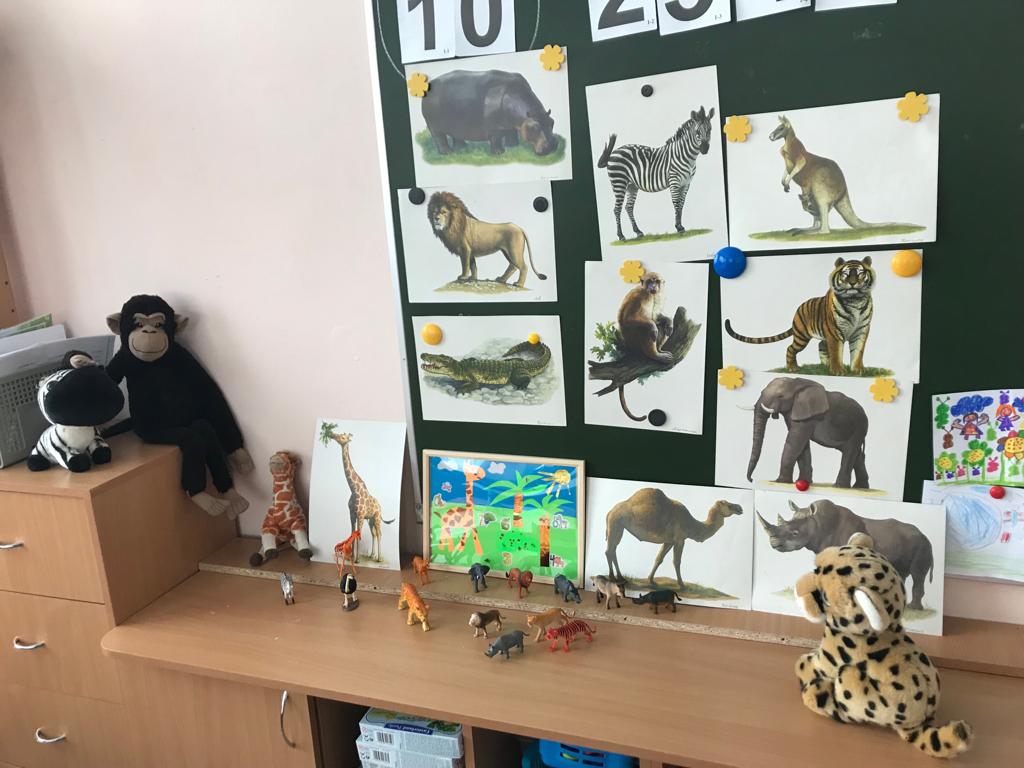 Нарисованы ребятами рисунки «Солнечный летний денёк», «Фантастический цветы»; лепили обезьянок.   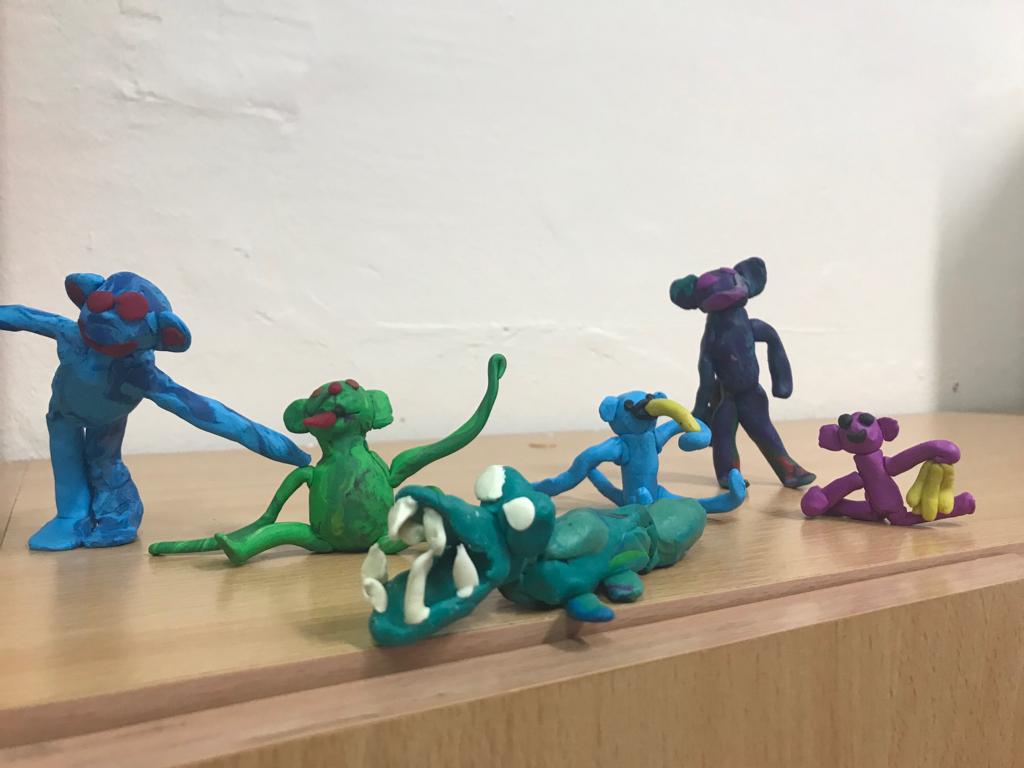 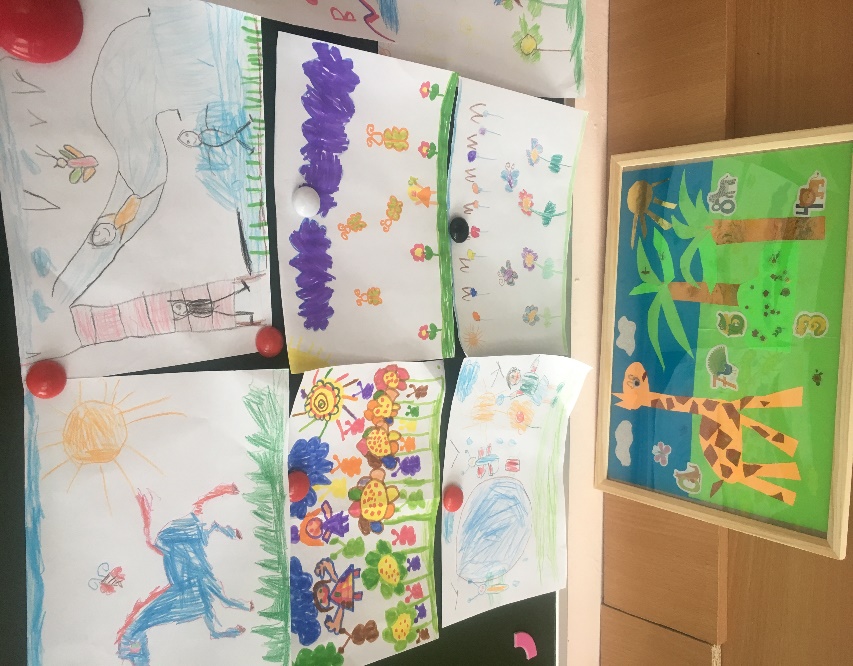 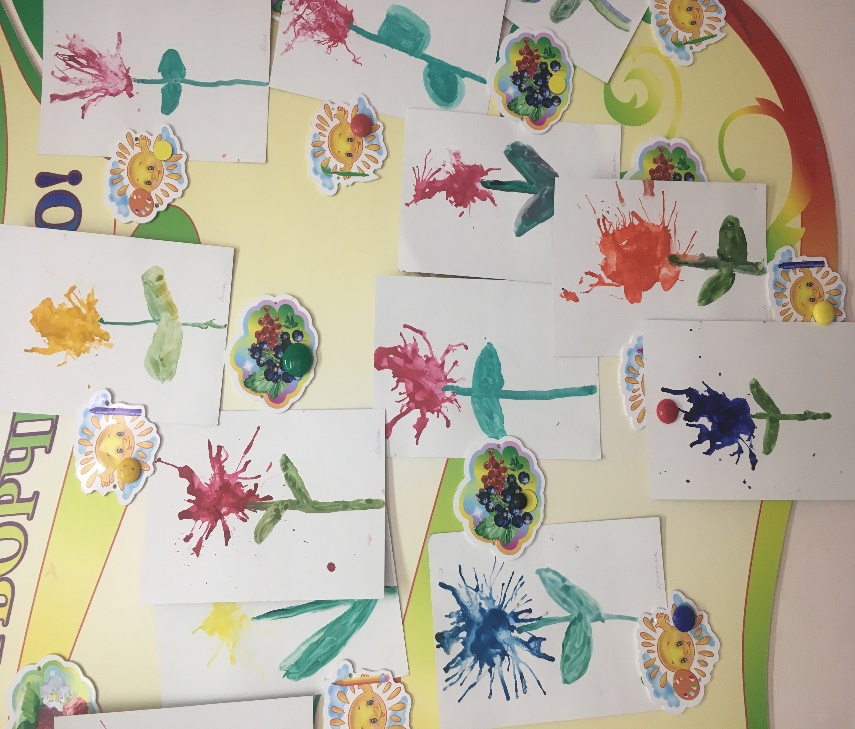                               «Кто в море живёт,что по морю плывёт?»В группе была организована тематическая выставка.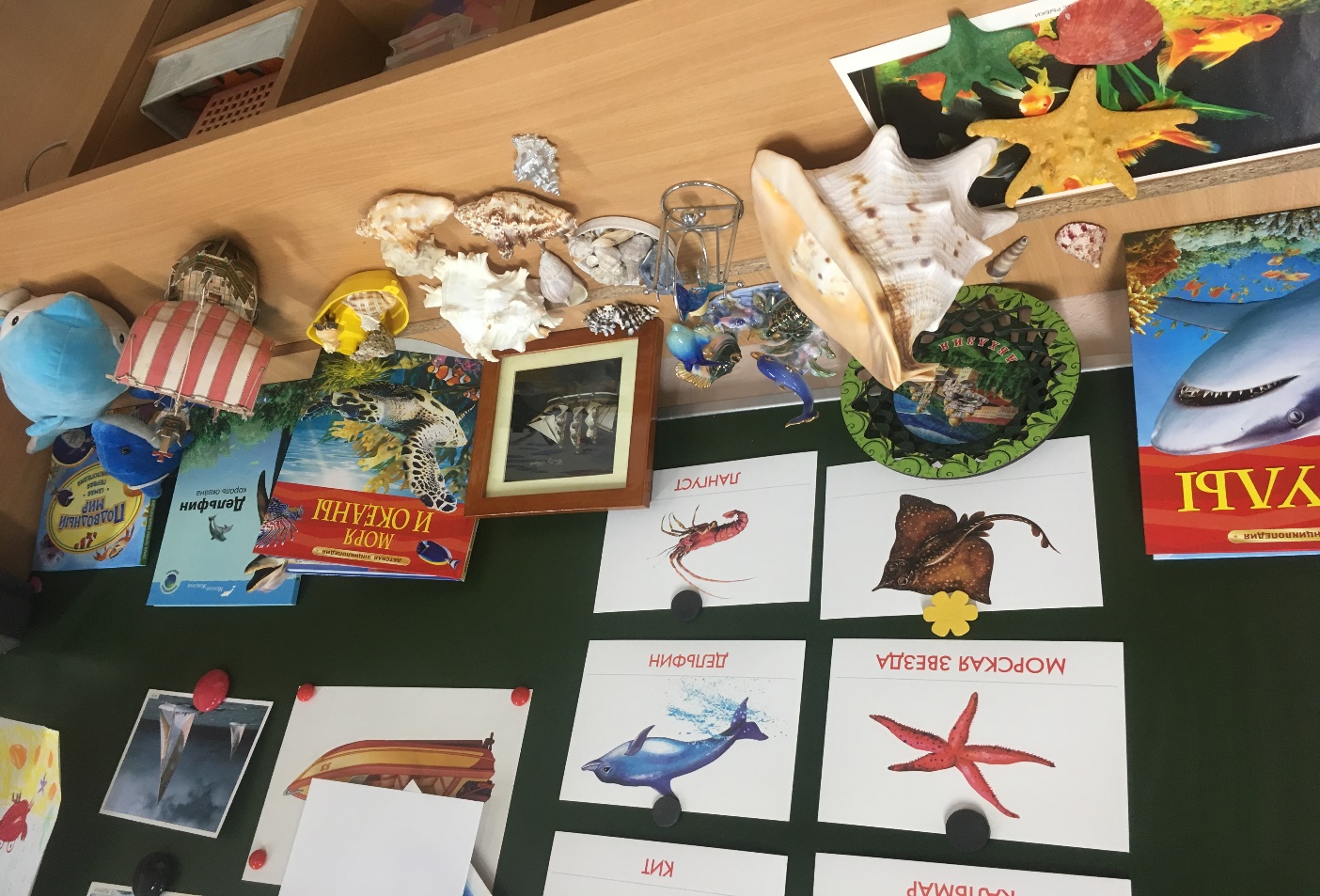 Коллективно изготовлен «Морской»  макет  с его обитателями (из гипса заранее были сделаны по трафаретам морские фигурки, затем раскрашены акварельными красками ;из природного материала и пластилина сделаны черепашки )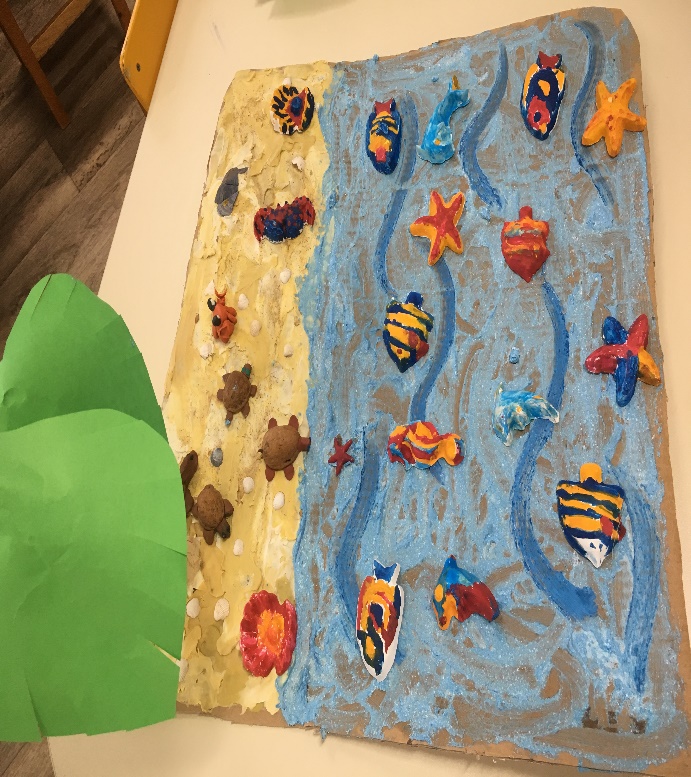 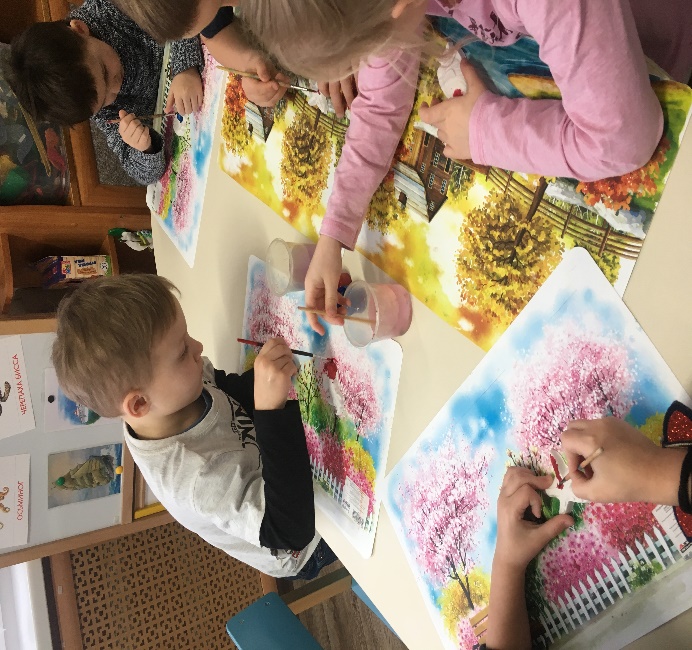 «Про храбрых и отважных!».На этой неделе мы готовили подарки и поздравления любимым папам; смотрели презентацию «Защитники Отечества» ,организовали тематическую выставку в группе;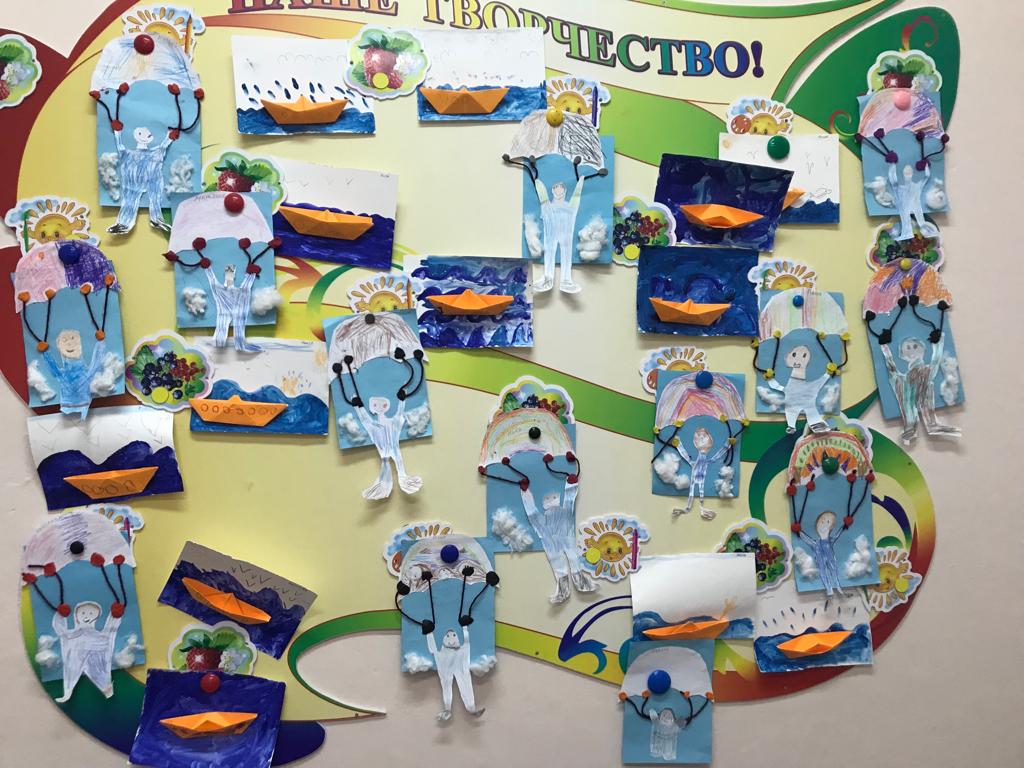 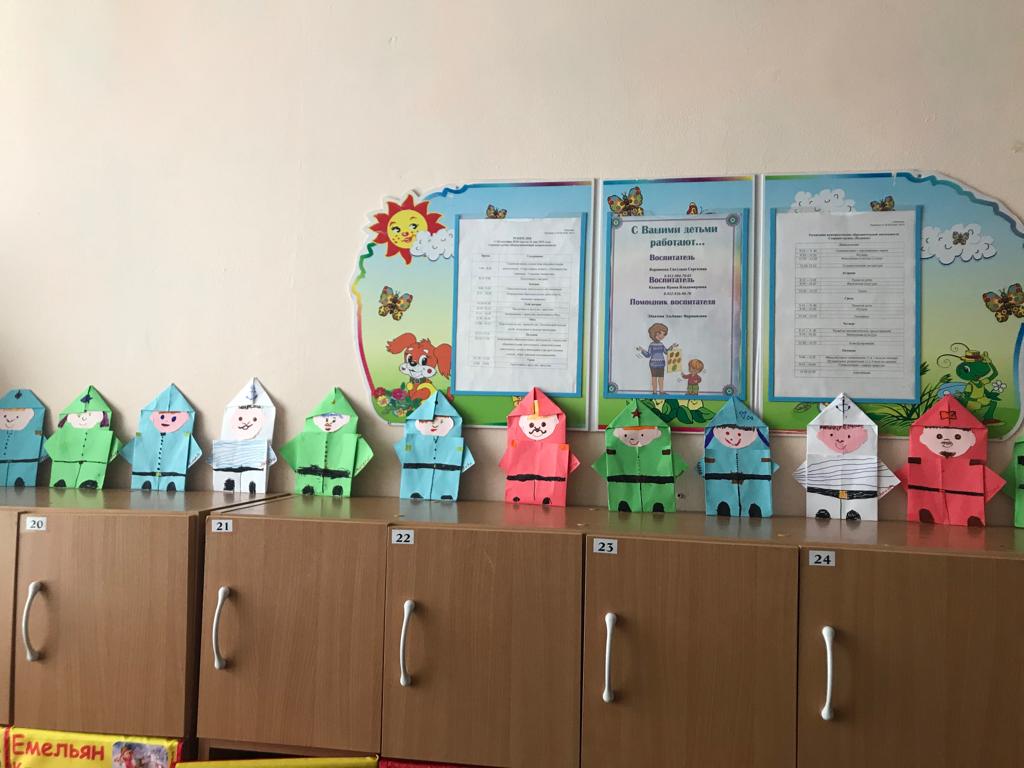 Гостями группы на этой неделе были родители Кати Л.-они оба военнослужащие-показали и рассказали ребятам много интересного!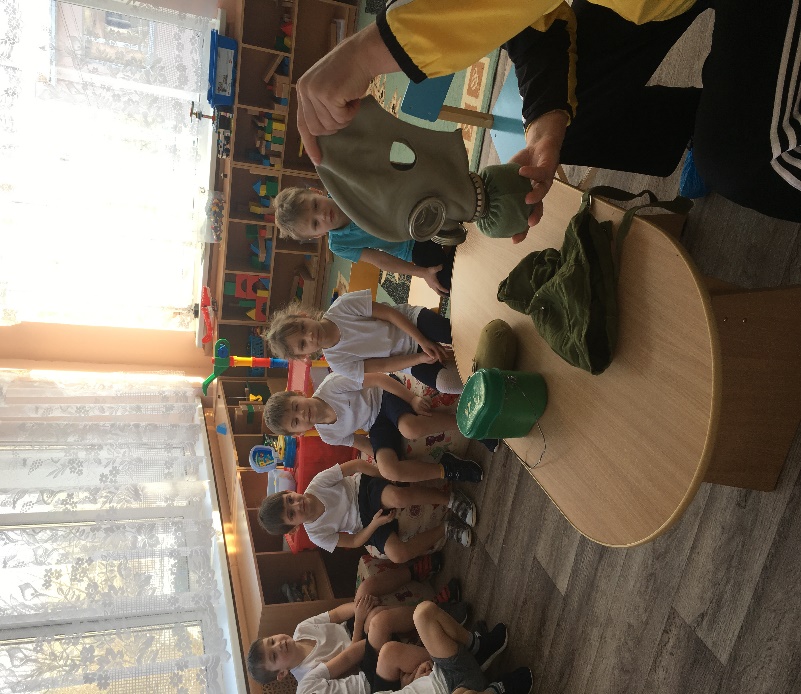 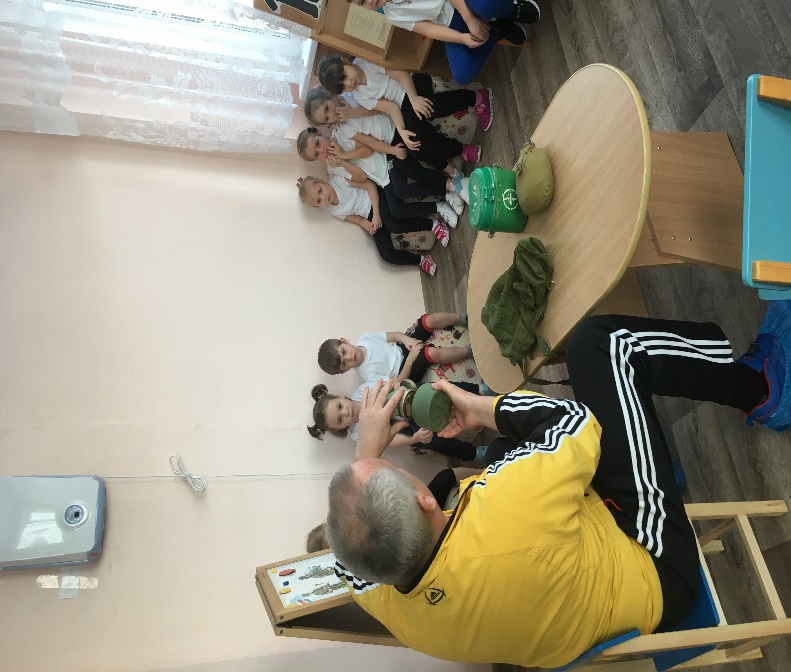 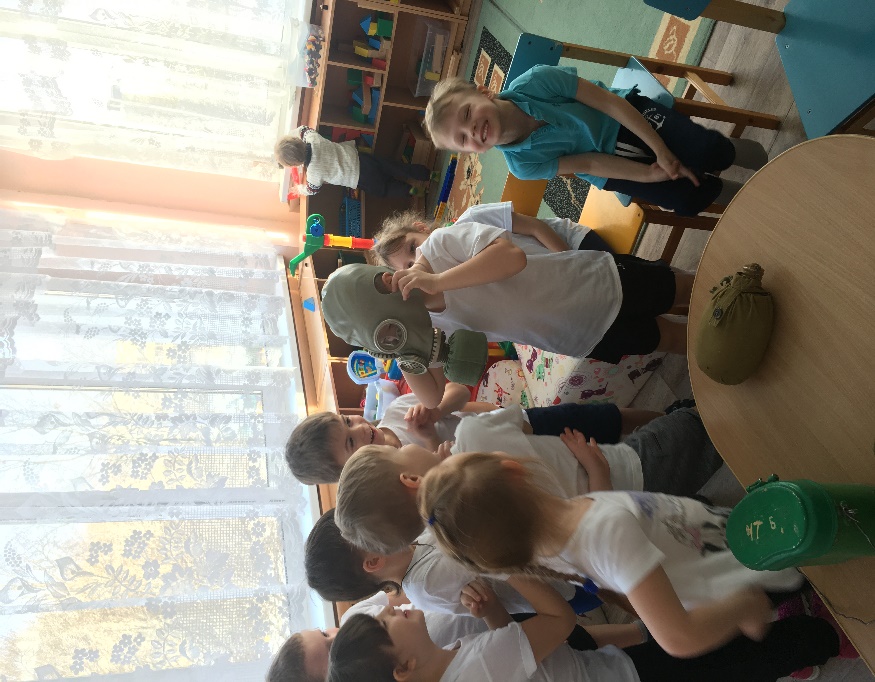 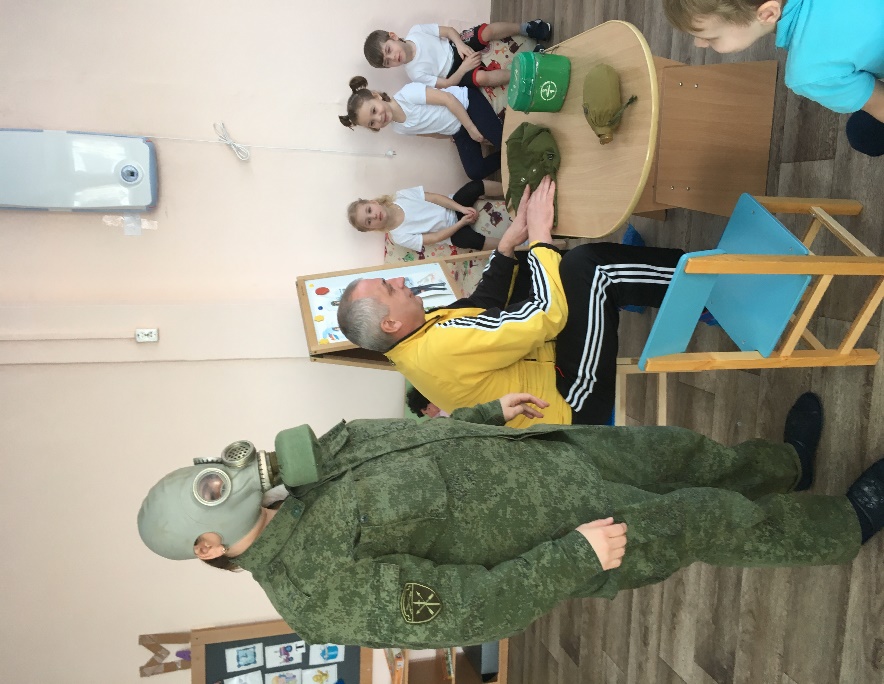 Коллективной работой стал Российский флаг (пластилин + коктейльные трубочки)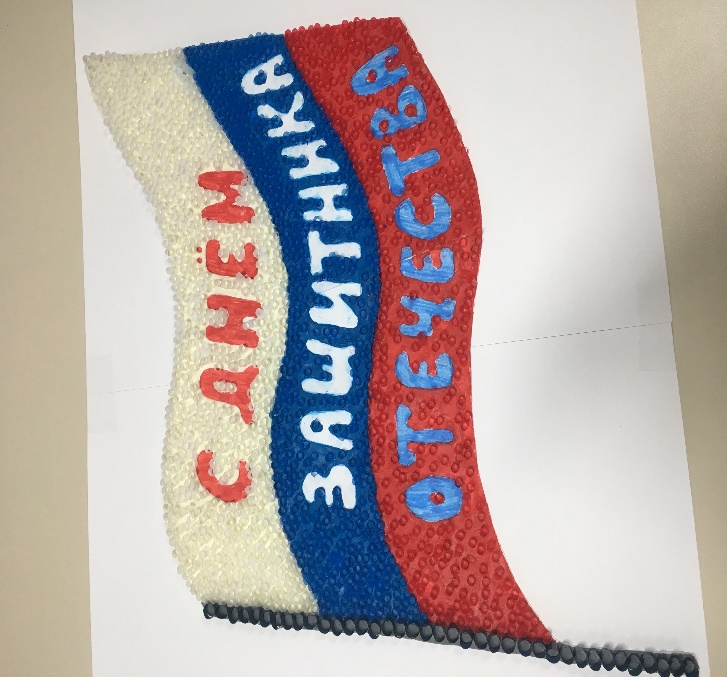 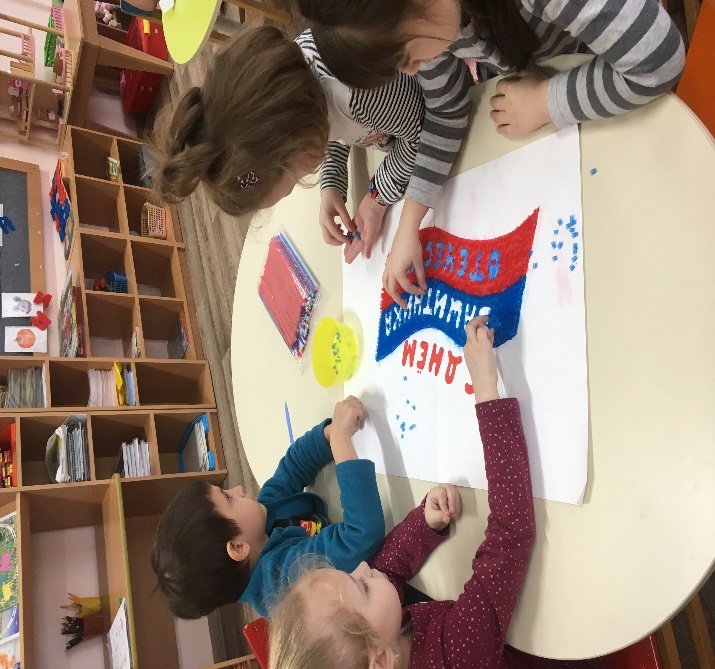 Мальчики нашей группы получили поздравления от девочек и воспитателей в виде праздничного поздравительного плаката.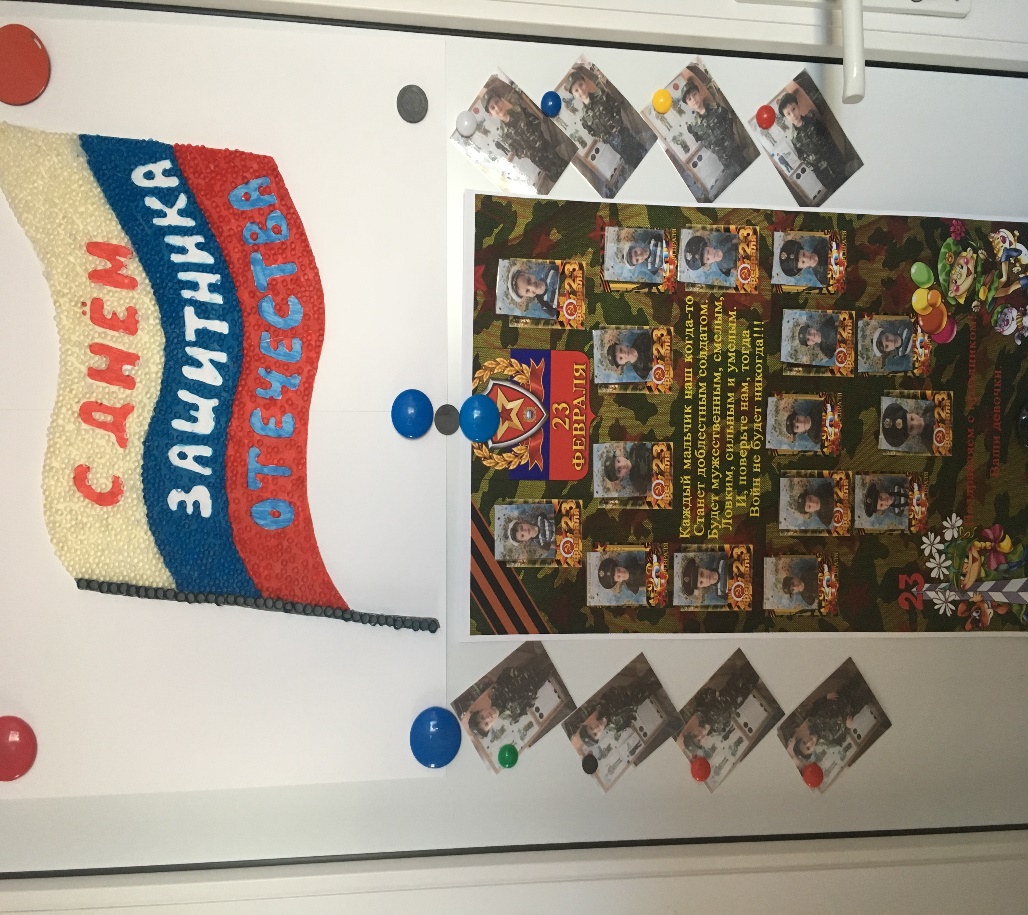 Завершением недели стал спортивный праздник посвященный Дню Защитника Отечества с участием пап и дедушек наших ребят.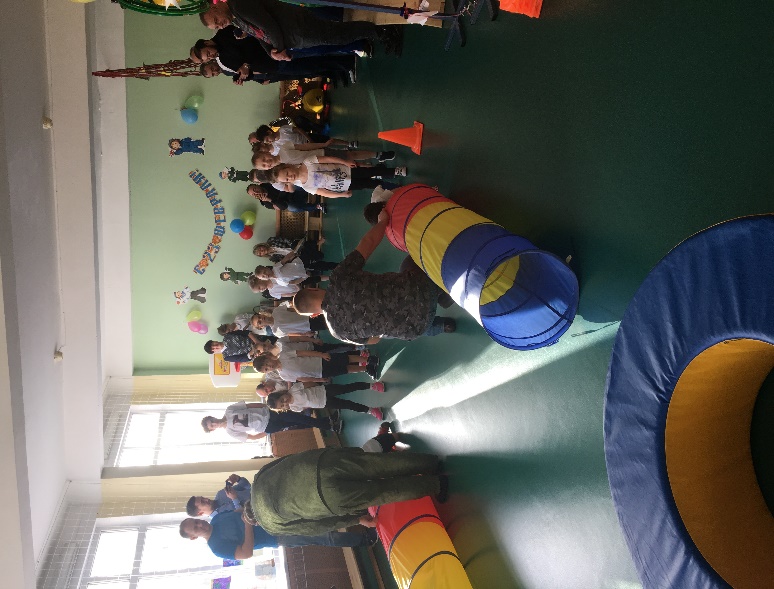 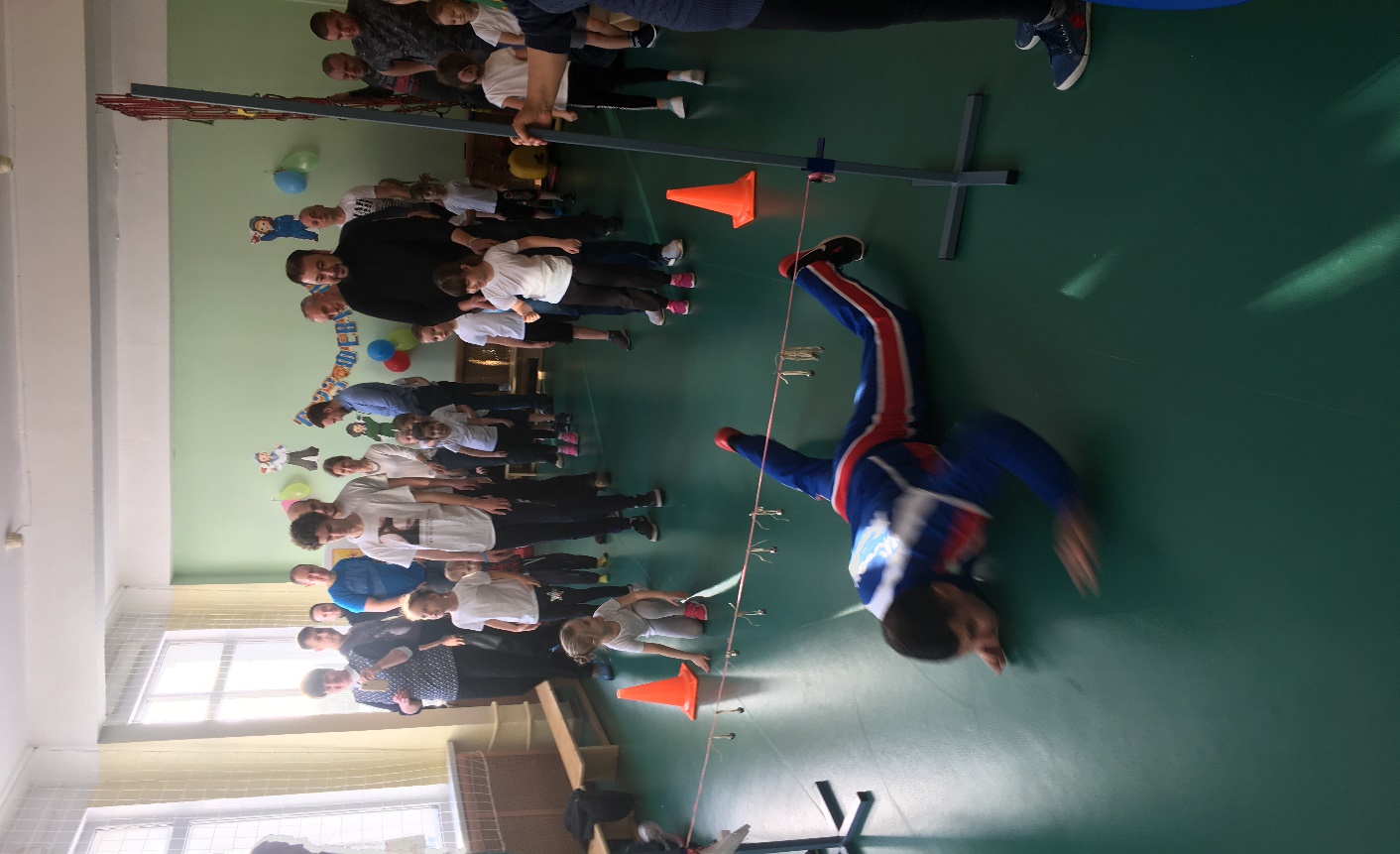 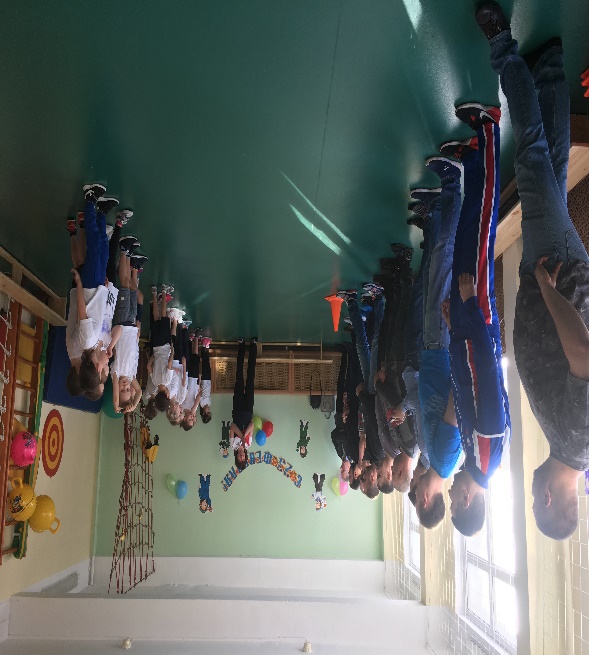 «Про самых любимых !»На этой неделе в группе мы организовали выставку поделок «Букет любимой мамочке», готовили подарки к Международному Женскому Дню, лепили из пластилина угощения к празднику , изготовили коллективную работу .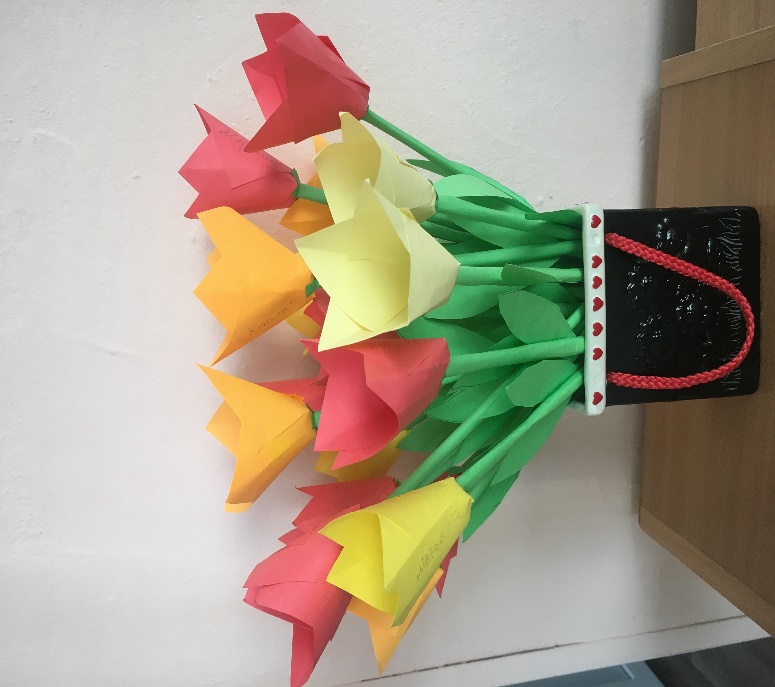 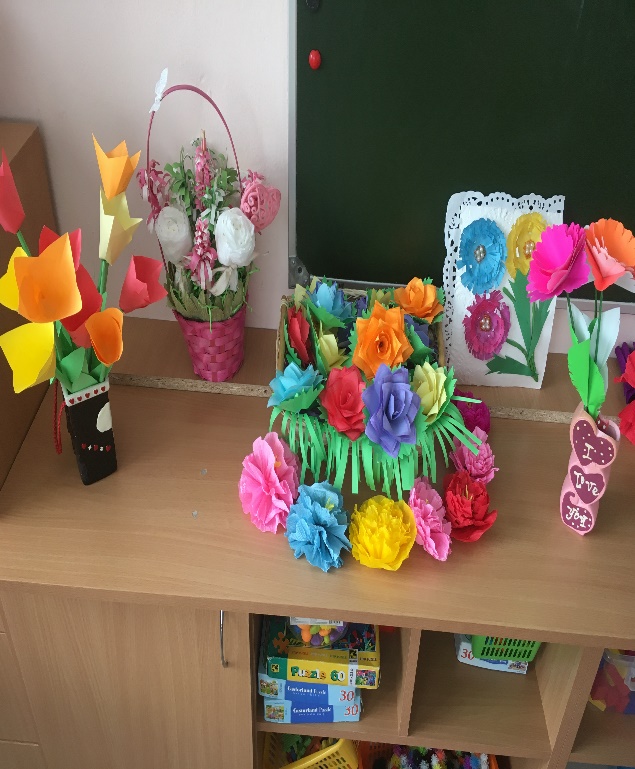 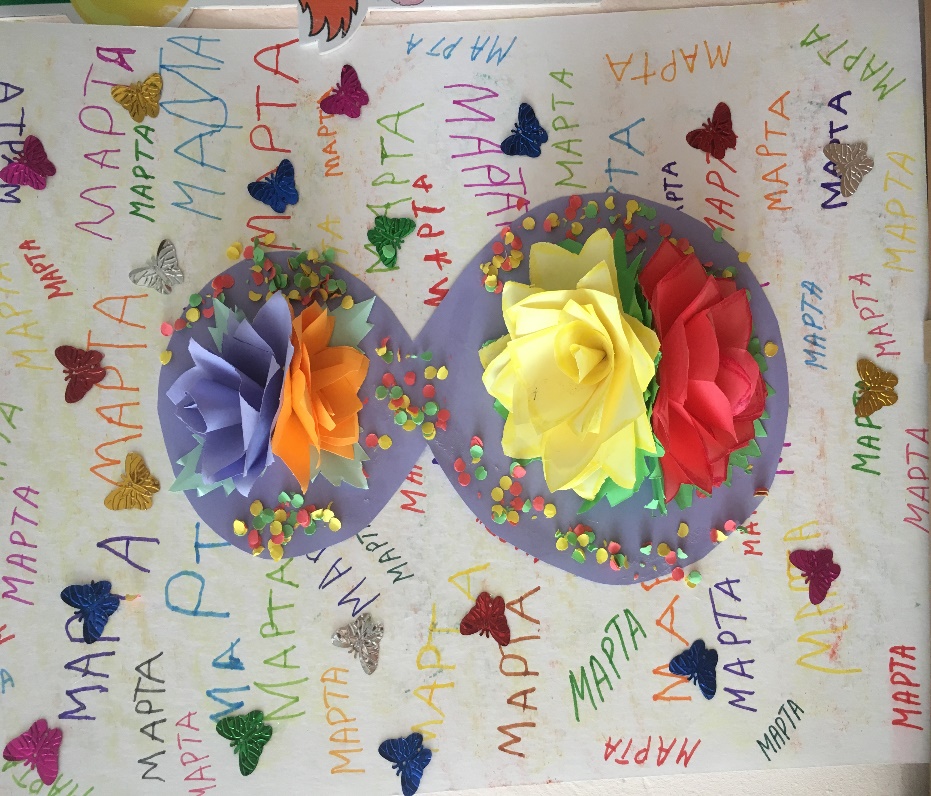 